    桃園市進出口商業同業公會 函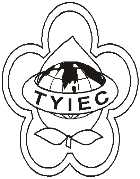          Taoyuan Importers & Exporters Chamber of Commerce桃園市桃園區中正路1249號5樓之4           TEL:886-3-316-4346   886-3-325-3781   FAX:886-3-355-9651ie325@ms19.hinet.net     www.taoyuanproduct.org受 文 者: 築岩貿易有限公司發文日期：中華民國110年6月30日發文字號：桃貿豐字第110255號附    件：隨文主   旨：「瀕臨絕種動植物之物種」附表三，業經經濟部於中華民國110年6月28日以經貿字第11004604140號公告修正，檢送前揭公告影本(含附件1份)，請查照。說   明：      一、依據經濟部110年6月28日經貿字第11004604143號 函辦理。二、旨揭公告依據貿易法第13條之1第3項辦理。 理事長  簡 文 豐